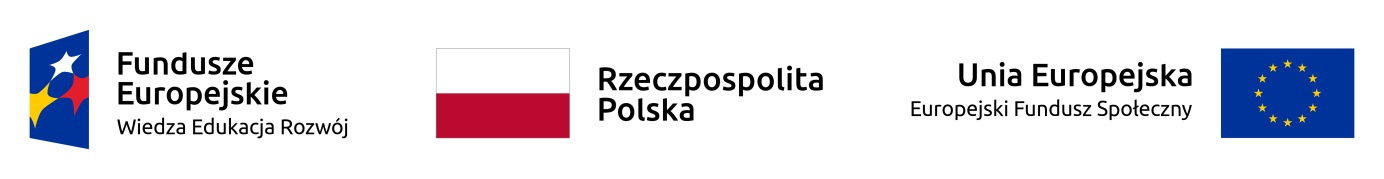 Załącznik nr 6 do Zapytania ofertowego WYKAZ OSÓB WYZNACZONYCH DO REALIZACJI ZAMÓWIENIAdnia ..…………………………………                                                                              ……………………………………………….                                                                                                                  podpis osoby uprawnionej do składania  oświadczeń                                                                                                                                                                     woli w imieniu WykonawcyLp.Imię i nazwiskoFunkcjaOpis doświadczenia oraz dodatkowych kursów i szkoleń potwierdzających spełnianie wymagań Zamawiającego określonych w Rozdziale VII Zapytania ofertowego1.2. 3.